Techninės specifikacijos15 priedas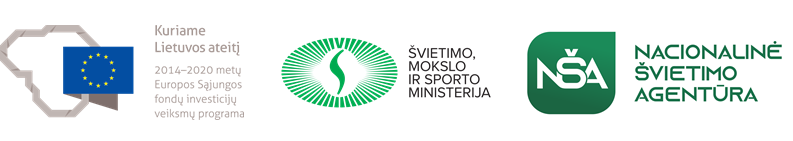 Projektas „Bendrojo ugdymo mokytojų bendrųjų ir dalykinių kompetencijų tobulinimas“(Nr.:  09.4.2-ESFA-V-715-02-0001)MUZIKOS MOKYTOJŲKVALIFIKACIJOS TOBULINIMO PROGRAMATeikėjas (Teikėjo rekvizitai, vardas ir pavardė)Programos pavadinimas ir lygisProgramos rengėjas(-ai)Programos anotacija (aktualumas, reikalingumas)Programos tikslasProgramos uždaviniaiProgramos turinys, trukmė, naudojami mokymo(si) metodai (būdai) 48 val. 6 d. Tikėtina(-os) kompetencija(-os), kurią(-ias) įgis Programą baigęs asmuoProgramą baigęs šokio mokytojas įgis šias kompetencijas:Pedagogo dalyko / ugdymo srities dalykinės kompetencijos
Dalykų mokytojas > Didaktinės kompetencijos > Mokinių / ugdytinių skirtybių ir galimybių pažinimo (specialiųjų gebėjimų ir poreikių atpažinimo), pagalbos teikimo mokantis ir mokinių / ugdytinių motyvavimo kompetencija
Dalykų mokytojas > Didaktinės kompetencijos > Ugdymo(si) turinio įgyvendinimo ir tobulinimo kompetencijaPapildomos kompetencijosProgramą pabaigęs muzikos mokytojas įgis pasirengimo dirbti pagal atnaujintą muzikos bendrąją programą pagrindus.Įgytų kompetencijų įvertinimo būdaiIškeltų problemų aptarimas (diskusijos forma).Parengtas muzikos ilgalaikio ir pamokos plano pagal atnaujintą bendrąją muzikos programą pavyzdžiai.Veiklų su pateikta medžiaga pavyzdžiai.Praktinės veiklos analizė ir įsivertinimas (esė forma).Programai vykdyti naudojama mokomoji medžiaga ir techninės priemonėsMokomoji medžiagaTechninės priemonėsProgramai rengti naudotos literatūros ir kitų informacinių šaltinių sąrašasLektoriaiReikalavimai dalyviamsNuorodosPriedaiNacionalinė švietimo agentūra. Muzikos mokytojų dalykinių kompetencijų tobulinimasŽydrė JankevičienėPastaruoju metu vykstant Lietuvos bendrojo ugdymo mokyklų bendrųjų programų atnaujinimui iškyla poreikis tobulinti mokytojų dalykines kompetencijas, atsižvelgiant į atnaujintą ugdymo turinį. Be to, dalykinių kompetencijų tobulinimosi poreikį nuolat pabrėžia patys mokytojai įvairių susitikimų metu. Ypač pabrėžiamas poreikis atnaujinti žinias šiuolaikinės muzikos formų ir kūrybos principų, šiuolaikinės muzikos kalbos, šiuolaikinės muzikos didaktikos srityse. Šių dienų aktualija – muzikos ugdymo turinio planavimas krizinių situacijų kontekste ir ugdymo proceso įgyvendinimas skaitmeninėje erdvėje, mokinių muzikos pasiekimų vertinimo ir įsivertinimo naujausios strategijos, muzikos ir kitų dalykų integravimas, orientuotas į mokinio kompetencijų ugdymą. Muzikos mokytojų dalykinių kompetencijų tobulinimas neatsiejamas nuo gilaus patirties reflektavimo, savo kompetencijų įsivertinimo ugdymo turinio naujovių kontekste ir tobulinimosi perspektyvų numatymo. Siūloma kvalifikacijos tobulinimo programa „Muzikos mokytojų dalykinių kompetencijų tobulinimas“ parengta atsižvelgiant į Bendrųjų programų atnaujinimo gaires (2019) ir atnaujinamą muzikos bendrąją programą. Ji padės mokytojams išspręsti aktualius šiuolaikinės meninio ugdymo didaktikos keliamus uždavinius ir patobulinti savo dalykines kompetencijas.Kvalifikacijos programa yra 48 akad. val. trukmės, sudaryta iš  3 modulių, savo turiniu atliepianti šiuolaikinius muzikos pedagogikos iššūkius. 1 modulis: Šiuolaikiniai muzikos reiškiniai atnaujintos muzikos bendrosios programos kontekste, 16 akad. val.2 modulis: Mokymosi paradigmos realizavimas muzikos pamokose, 16 akad. val.3 modulis: Muzikos ir kitų mokomųjų dalykų integracija: planavimas ir vertinimas, 16 akad. val.Iš viso – 48 akademinės valandos (6 dienos po 8 val.): teorija – 21 val., praktika – 27 val.Tobulinti bendrojo ugdymo muzikos mokytojų dalykines ir bendrąsias kompetencijas, būtinas efektyviai įgyvendinti atnaujintą ugdymo turinį.Siekiama, kad muzikos mokytojai:įgytų žinių ir supratimo apie atnaujintos muzikos bendrosiomis programos principus: mokinių kompetencijų, asmens savybių ir vertybių ugdymo, integralumo; tobulintų dalykinį raštingumą įgydami šiuolaikinių muzikologijos žinių, praplėsdami  IKT gebėjimus.grįstų muzikos mokymą mokymosi paradigmos nuostatomis ir naujausių muzikos ugdymo tyrimų duomenimis; plėtotų gebėjimus organizuoti aktyvias muzikos pažinimo ir kūrybos veiklas;tobulintų muzikinio ugdymo turinio planavimo ir mokinių pasiekimų ir pražangos vertinimo gebėjimus atnaujintos muzikos bendrosios programos kontekste. Reflektuoti kompetencijų tobulinimo metu įgytą patirtį.Eil. Nr.TemaTeorija (val.)Praktika(val.)Savarankiškas darbas (val.)Viso(val.)Mokymo metodai1 modulis. Šiuolaikiniai muzikos reiškiniai atnaujintos muzikos bendrosios programos kontekste (16 val., 2 dienos po 8 val.)1 uždavinys. Padėti mokytojams įgyti žinių ir supratimo apie atnaujintos muzikos bendrosiomis programos principus: mokinių kompetencijų, asmens savybių ir vertybių ugdymo, integralumo; tobulintų dalykinį raštingumą įgydami šiuolaikinių muzikologijos žinių, praplėsdami  IKT gebėjimus.1 modulis. Šiuolaikiniai muzikos reiškiniai atnaujintos muzikos bendrosios programos kontekste (16 val., 2 dienos po 8 val.)1 uždavinys. Padėti mokytojams įgyti žinių ir supratimo apie atnaujintos muzikos bendrosiomis programos principus: mokinių kompetencijų, asmens savybių ir vertybių ugdymo, integralumo; tobulintų dalykinį raštingumą įgydami šiuolaikinių muzikologijos žinių, praplėsdami  IKT gebėjimus.1 modulis. Šiuolaikiniai muzikos reiškiniai atnaujintos muzikos bendrosios programos kontekste (16 val., 2 dienos po 8 val.)1 uždavinys. Padėti mokytojams įgyti žinių ir supratimo apie atnaujintos muzikos bendrosiomis programos principus: mokinių kompetencijų, asmens savybių ir vertybių ugdymo, integralumo; tobulintų dalykinį raštingumą įgydami šiuolaikinių muzikologijos žinių, praplėsdami  IKT gebėjimus.1 modulis. Šiuolaikiniai muzikos reiškiniai atnaujintos muzikos bendrosios programos kontekste (16 val., 2 dienos po 8 val.)1 uždavinys. Padėti mokytojams įgyti žinių ir supratimo apie atnaujintos muzikos bendrosiomis programos principus: mokinių kompetencijų, asmens savybių ir vertybių ugdymo, integralumo; tobulintų dalykinį raštingumą įgydami šiuolaikinių muzikologijos žinių, praplėsdami  IKT gebėjimus.1 modulis. Šiuolaikiniai muzikos reiškiniai atnaujintos muzikos bendrosios programos kontekste (16 val., 2 dienos po 8 val.)1 uždavinys. Padėti mokytojams įgyti žinių ir supratimo apie atnaujintos muzikos bendrosiomis programos principus: mokinių kompetencijų, asmens savybių ir vertybių ugdymo, integralumo; tobulintų dalykinį raštingumą įgydami šiuolaikinių muzikologijos žinių, praplėsdami  IKT gebėjimus.1 modulis. Šiuolaikiniai muzikos reiškiniai atnaujintos muzikos bendrosios programos kontekste (16 val., 2 dienos po 8 val.)1 uždavinys. Padėti mokytojams įgyti žinių ir supratimo apie atnaujintos muzikos bendrosiomis programos principus: mokinių kompetencijų, asmens savybių ir vertybių ugdymo, integralumo; tobulintų dalykinį raštingumą įgydami šiuolaikinių muzikologijos žinių, praplėsdami  IKT gebėjimus.1 modulis. Šiuolaikiniai muzikos reiškiniai atnaujintos muzikos bendrosios programos kontekste (16 val., 2 dienos po 8 val.)1 uždavinys. Padėti mokytojams įgyti žinių ir supratimo apie atnaujintos muzikos bendrosiomis programos principus: mokinių kompetencijų, asmens savybių ir vertybių ugdymo, integralumo; tobulintų dalykinį raštingumą įgydami šiuolaikinių muzikologijos žinių, praplėsdami  IKT gebėjimus.1.Pagrindiniai muzikos bendrosios programos atnaujinimo aspektai314Paskaita, diskusija2.Šiuolaikinės muzikinės kultūros reiškiniai, kūrybos principai, stilistinės kryptys224Diskusija, praktinės užduotys grupėse3.Muzikos kūrinių analizės principai134Paskaita, praktinės užduotys4.Kompiuterinės technologijos muzikiniame ugdyme134Paskaita, praktinės užduotysIš viso79162 modulis. Mokymosi paradigmos realizavimas muzikos pamokose.  (16 val., 2 dienos po 8 val.)2 uždavinys. Siekti, kad mokytojai grįstų mokymą mokymosi paradigmos nuostatomis ir naujausių muzikos ugdymo tyrimų duomenimis; plėtotų gebėjimus organizuoti aktyvias muzikos pažinimo ir kūrybos veiklas;2 modulis. Mokymosi paradigmos realizavimas muzikos pamokose.  (16 val., 2 dienos po 8 val.)2 uždavinys. Siekti, kad mokytojai grįstų mokymą mokymosi paradigmos nuostatomis ir naujausių muzikos ugdymo tyrimų duomenimis; plėtotų gebėjimus organizuoti aktyvias muzikos pažinimo ir kūrybos veiklas;2 modulis. Mokymosi paradigmos realizavimas muzikos pamokose.  (16 val., 2 dienos po 8 val.)2 uždavinys. Siekti, kad mokytojai grįstų mokymą mokymosi paradigmos nuostatomis ir naujausių muzikos ugdymo tyrimų duomenimis; plėtotų gebėjimus organizuoti aktyvias muzikos pažinimo ir kūrybos veiklas;2 modulis. Mokymosi paradigmos realizavimas muzikos pamokose.  (16 val., 2 dienos po 8 val.)2 uždavinys. Siekti, kad mokytojai grįstų mokymą mokymosi paradigmos nuostatomis ir naujausių muzikos ugdymo tyrimų duomenimis; plėtotų gebėjimus organizuoti aktyvias muzikos pažinimo ir kūrybos veiklas;2 modulis. Mokymosi paradigmos realizavimas muzikos pamokose.  (16 val., 2 dienos po 8 val.)2 uždavinys. Siekti, kad mokytojai grįstų mokymą mokymosi paradigmos nuostatomis ir naujausių muzikos ugdymo tyrimų duomenimis; plėtotų gebėjimus organizuoti aktyvias muzikos pažinimo ir kūrybos veiklas;2 modulis. Mokymosi paradigmos realizavimas muzikos pamokose.  (16 val., 2 dienos po 8 val.)2 uždavinys. Siekti, kad mokytojai grįstų mokymą mokymosi paradigmos nuostatomis ir naujausių muzikos ugdymo tyrimų duomenimis; plėtotų gebėjimus organizuoti aktyvias muzikos pažinimo ir kūrybos veiklas;2 modulis. Mokymosi paradigmos realizavimas muzikos pamokose.  (16 val., 2 dienos po 8 val.)2 uždavinys. Siekti, kad mokytojai grįstų mokymą mokymosi paradigmos nuostatomis ir naujausių muzikos ugdymo tyrimų duomenimis; plėtotų gebėjimus organizuoti aktyvias muzikos pažinimo ir kūrybos veiklas;1.Mokymosi paradigmos prasmė ir principai213Paskaita, diskusijos, praktinės užduotys2.Mokinių įgalinimo muzikos pamokose būdai246Paskaita, diskusijos, praktinės užduotys3.Mokinių muzikiniai gebėjimai vaiko raidos kontekste123Teorinės medžiagos analizė, praktinės užduotys darbui grupėse4.Specialiųjų poreikių mokinių muzikinio ugdymo ypatumai224Paskaita, diskusijos, praktinės užduotysIš viso79163 modulis. Muzikos ir kitų mokomųjų dalykų integracija: planavimas ir vertinimas (16 val., 2 dienos po 8 val.)3 uždavinys. Tobulintų mokytojų muzikinio ugdymo turinio planavimo ir mokinių pasiekimų ir pražangos vertinimo gebėjimus atnaujintos muzikos bendrosios programos kontekste; reflektuoti įgytus pasiekimus. Reflektuoti kompetencijų tobulinimo metu įgytą patirtį.3 modulis. Muzikos ir kitų mokomųjų dalykų integracija: planavimas ir vertinimas (16 val., 2 dienos po 8 val.)3 uždavinys. Tobulintų mokytojų muzikinio ugdymo turinio planavimo ir mokinių pasiekimų ir pražangos vertinimo gebėjimus atnaujintos muzikos bendrosios programos kontekste; reflektuoti įgytus pasiekimus. Reflektuoti kompetencijų tobulinimo metu įgytą patirtį.3 modulis. Muzikos ir kitų mokomųjų dalykų integracija: planavimas ir vertinimas (16 val., 2 dienos po 8 val.)3 uždavinys. Tobulintų mokytojų muzikinio ugdymo turinio planavimo ir mokinių pasiekimų ir pražangos vertinimo gebėjimus atnaujintos muzikos bendrosios programos kontekste; reflektuoti įgytus pasiekimus. Reflektuoti kompetencijų tobulinimo metu įgytą patirtį.3 modulis. Muzikos ir kitų mokomųjų dalykų integracija: planavimas ir vertinimas (16 val., 2 dienos po 8 val.)3 uždavinys. Tobulintų mokytojų muzikinio ugdymo turinio planavimo ir mokinių pasiekimų ir pražangos vertinimo gebėjimus atnaujintos muzikos bendrosios programos kontekste; reflektuoti įgytus pasiekimus. Reflektuoti kompetencijų tobulinimo metu įgytą patirtį.3 modulis. Muzikos ir kitų mokomųjų dalykų integracija: planavimas ir vertinimas (16 val., 2 dienos po 8 val.)3 uždavinys. Tobulintų mokytojų muzikinio ugdymo turinio planavimo ir mokinių pasiekimų ir pražangos vertinimo gebėjimus atnaujintos muzikos bendrosios programos kontekste; reflektuoti įgytus pasiekimus. Reflektuoti kompetencijų tobulinimo metu įgytą patirtį.3 modulis. Muzikos ir kitų mokomųjų dalykų integracija: planavimas ir vertinimas (16 val., 2 dienos po 8 val.)3 uždavinys. Tobulintų mokytojų muzikinio ugdymo turinio planavimo ir mokinių pasiekimų ir pražangos vertinimo gebėjimus atnaujintos muzikos bendrosios programos kontekste; reflektuoti įgytus pasiekimus. Reflektuoti kompetencijų tobulinimo metu įgytą patirtį.3 modulis. Muzikos ir kitų mokomųjų dalykų integracija: planavimas ir vertinimas (16 val., 2 dienos po 8 val.)3 uždavinys. Tobulintų mokytojų muzikinio ugdymo turinio planavimo ir mokinių pasiekimų ir pražangos vertinimo gebėjimus atnaujintos muzikos bendrosios programos kontekste; reflektuoti įgytus pasiekimus. Reflektuoti kompetencijų tobulinimo metu įgytą patirtį.1.Šiuolaikinio muzikinio ugdymo turinio planavimas314Paskaita, diskusija 2.Mokinių muzikos pasiekimų ir pražangos vertinimo ypatumai atsižvelgiant į atnaujintą bendrąją programą235Vaizdo medžiagos analizė, diskusija3. Integruoto ugdymo turinio planavimo galimybės vadovaujantis atnaujinta muzikos bendrąja programa235Vaizdo medžiagos analizė, praktinės užduotys4Patirties refleksija ir įsivertinimas22Individualios refleksijos (ese)Iš viso7916TemaMokomosios medžiagos pavadinimasMokomosios medžiagos apimtisPagrindiniai muzikos bendrosios programos atnaujinimo aspektaiUgdymo turinio atnaujinimo gairės (2019)Kompetencijų aprašai (2020)Muzikos bendrosios programos projektas (2020)15 skaidriųŠiuolaikinės muzikinės kultūros reiškiniai, kūrybos principai, stilistinės kryptysLietuvos muzikos informacijos centro duomenų bazėNakas Šarūnas (2001). Šiuolaikinė muzika.Russano Hanning Barbara (2000). Trumpa Vakarų muzikos istorijaGaidamavičiūtė Rūta (2005). Nauji lietuvių muzikos keliai25 skaidrėsMuzikos kūrinių analizės principaiMuzikos kūrinių analizės pagrindai (2010)10 skaidriųKompiuterinės technologijos muzikiniame ugdymeNuotolinis mokymasis. https://www.emokykla.lt/nuotolinis/naujienos  Muzikos pamokų planų pavyzdžiai. Prieiga per internetą:https://sodas.ugdome.lt/metodiniai-dokumentai/perziura/12500 Kompiuterinių programų sąrašas. Prieiga per internetą: https://sodas.ugdome.lt/metodiniai-dokumentai/perziura/5200 10 skaidriųMokymosi paradigmos prasmė ir principaiBruzgelevičienė Ramutė (2014). Ugdymo paradigma – didaktikos idėjų pamatas. Ugdymo paradigmų iššūkiai didaktikai.Hettie John ((2012). Matomas mokymasis: kaip užtikrinti kuo didesnį poveikį.15 skaidriųMokinių įgalinimo muzikos pamokose būdaiEisner Eliot W.The Arts and the Creation of MindŠiuolaikinės meninio ugdymo koncepcijos. Meninio ugdymo teorija JAV (2000).Girdzijauskas Arvydas (2012). Muzikos klausymo metodai.Girdzijauskienė Rūta (2003). Vaikas. Muzika. Kūryba.20 skaidriųMokinių muzikiniai gebėjimai vaiko raidos konteksteŠečkuvienė Henrika (2004). Vaiko muzikinių gebėjimų ugdymas.Kompetencijų aprašai (2020)Muzikos bendrosios programos projektas (2020)20 skaidriųSpecialiųjų poreikių mokinių muzikinio ugdymo ypatumaiVaiko raidos aprašas (2020)Specialiųjų ugdymosi poreikių mokinių mokymasis muzikos pamokose (2017)10 skaidriųŠiuolaikinio muzikinio ugdymo turinio planavimasMuzikos bendrosios programos projektas (2020)Švietimo problemos analizė (2012)Švietimo problemos analizė (2017)Hettie John (2012). Matomas mokymasis: kaip užtikrinti kuo didesnį poveikį.Kompetencijų aprašai (2020)10 skaidriųMokinių muzikos pasiekimų ir pražangos vertinimo ypatumai atsižvelgiant į atnaujintą bendrąją programąMokinių muzikos mokymosi pasiekimų vertinimas (2016)Švietimo problemos analizė (2012)Švietimo problemos analizė (2017)10 skaidriųIntegruoto ugdymo turinio planavimo galimybės vadovaujantis atnaujinta muzikos bendrąja programaIntegruoto planavimo pavyzdys (2020)Kompetencijų aprašai (2020)10 skaidriųMultimedijos sistema, garso įrašų kokybiško atkūrimo sistema, interneto ryšio prieiga lektoriams ir dalyviams.Erdvi, judėjimui pritaikyta patalpa su parengtomis darbo vietomis dalyviams. Dalyvių darbo vietos turi būti mobilios, sudarančios galimybę transformuoti erdvę į pritaikytą judėjimui. Turi būti numatyta elektros instaliacija kompiuterinės įrangos prijungimui (iki 20 dalyvių).Bruzgelevičienė Ramutė. Ugdymo paradigma – didaktikos idėjų pamatas. Ugdymo paradigmų iššūkiai didaktikai. Vilnius: Lietuvos edukologijos universiteto leidykla, 2014, p. 26-107. Prieiga per internetą: http://talpykla.elaba.lt/elaba-fedora/objects/elaba:11726596/datastreams/MAIN/contentGaidamavičiūtė Rūta (2005). Nauji lietuvių muzikos keliai. Vilnius: Lietuvos muzikos ir teatro akademijaGirdzijauskas Arvydas (2012). Muzikos klausymo metodai. Klaipėda: Klaipėdos universiteto leidyklaGirdzijauskienė Rūta (2003). Vaikas. Muzika. Kūryba. Vilnius: Gimtasis žodisEisner Eliot W.The Arts and the Creation of Mind. Yale University Press, 2002Integruoto planavimo pavyzdys (2020). Prieiga per internetą: https://sodas.ugdome.lt/metodiniai-dokumentai/perziura/10000 Hettie John ((2012). Matomas mokymasis: kaip užtikrinti kuo didesnį poveikį. Mokytojo vadovas. Vilnius: Petro ofsetasLietuvos muzikos informacijos centro duomenų bazė. Prieiga per internetą https://www.mic.lt/lt/ Kompetencijų aprašai (2020). Prieiga per internetą: https://www.mokykla2030.lt/kompetenciju-ir-vaiko-raidos-aprasai/ Muzikos bendroji programa (projektas, 2020)Mokinių muzikos mokymosi pasiekimų vertinimas (2016). Metodinis leidinys, prieiga per internatą: http://www.lmma.eu/wp-content/uploads/2018/11/Mokini%C5%B3-muzikini%C5%B3-pasiekim%C5%B3-vertinimas.pdf Muzikos kūrinių analizės pagrindai (2010) / Algirdas Jonas Ambrazas, Bronius Ambraziejus, Jonas Antanavičius, Antanas Venckus. Vilnius: sietuvos muzikos ir teatro akademijaNakas Šarūnas (2001). Šiuolaikinė muzika. Vadovėlis 9-12 klasėms. Vilnius: Alma LitteraNuotolinis mokymasis. Prieiga per internetą: https://www.emokykla.lt/nuotolinis/naujienos Šečkuvienė Henrika (2004). Vaiko muzikinių gebėjimų ugdymas. Vilnius: Vilniaus pedagoginis universitetasŠiuolaikinės meninio ugdymo koncepcijos. Meninio ugdymo teorija JAV (2000). Sudarė V. Matonis. Vilnius: EnciklopedijaŠvietimo problemos analizė (2012) „Meninio ugdymo pamoka: ką reikėtų keisti“ Švietimo problemos analizė (2017) „Meninio ugdymo pamokos kokybė – kokia ji šiandien?“Russano Hanning Barbara (2000). Trumpa Vakarų muzikos istorija. Vadovėlis 9-12 klasėms. Vilnius: PresvikaSpecialiųjų ugdymosi poreikių mokinių mokymasis muzikos pamokose (2017). Prieiga per internetą: https://sodas.ugdome.lt/metodiniai-dokumentai/perziura/6850 Ugdymo turinio atnaujinimo gairės (2019). Prieiga per internetą: https://www.e-tar.lt/portal/lt/legalAct/e3e9269009e511ea9d279ea27696ab7b Vaiko raidos aprašas (2020). Prieiga per internetą: https://www.e-tar.lt/portal/lt/legalAct/e3e9269009e511ea9d279ea27696ab7b Jungtinė lektorių grupė: muzikologai ar kompozitoriai, dėstantys mokslo ir studijų institucijose kartu su  mokslo ir studijų institucijų, vykdančių muzikos didaktikos studijas, dėstytojais irmuzikos mokytojais praktikaisMuzikos mokytojai, dirbantys pagal pradinio, pagrindinio ir vidurinio ugdymo programas.Metodinė medžiaga muzikos mokymui(si) https://duomenys.ugdome.lt/?/mm/meno/med=115Lietuvos muzikos mokytojų asociacija http://www.lmma.eu/Lietuvos kompozitorių sąjunga https://www.lks.lt/lt/ Lietuvos muzikos informacijos centras https://www.mic.lt/lt/ 